								Toruń, 20 października 2022 roku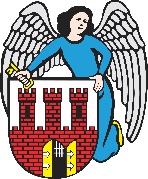     Radny Miasta Torunia        Piotr Lenkiewicz								Sz. Pan								Michał Zaleski								Prezydent Miasta ToruniaWNIOSEKPowołując się na § 18 Statutu Rady Miasta Torunia w nawiązaniu do § 36 ust. 4 Regulaminu Rady Miasta Torunia zwracam się do Pana Prezydenta z wnioskiem:- o prace porządkowe zieleni pomiędzy ulicami Domachowskiego i KryńskiegoUZASADNIENIEZgłoszono mi (na załącznikach do wniosku) pilną konieczność prac porządkowych ponieważ zarówno estetyka jak i funkcjonalność zarówno chodnika jak i części zielonych odbiega daleko od standardów estetycznych. Proszę o prace porządkowe                                                                        /-/ Piotr Lenkiewicz										Radny Miasta ToruniaZał. 1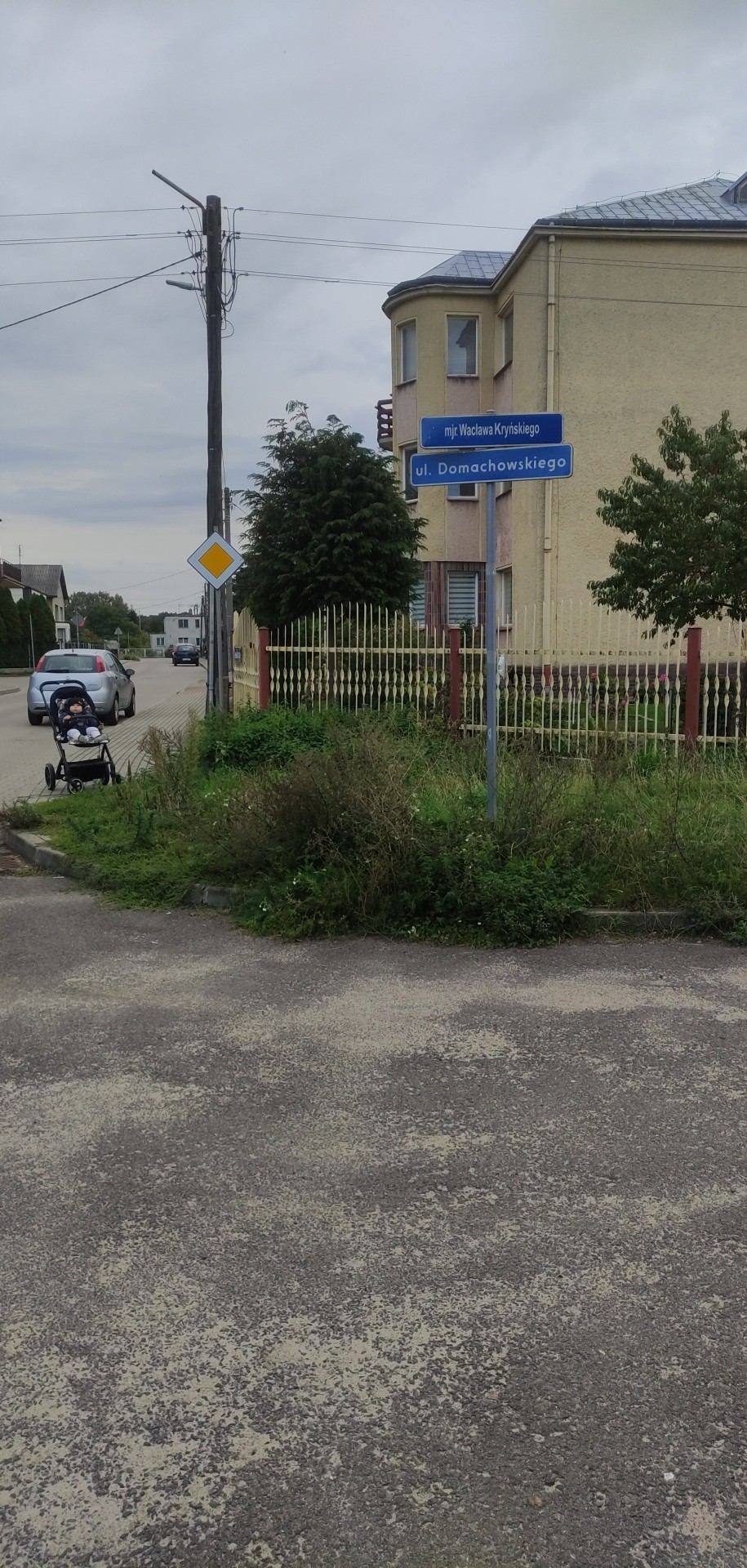 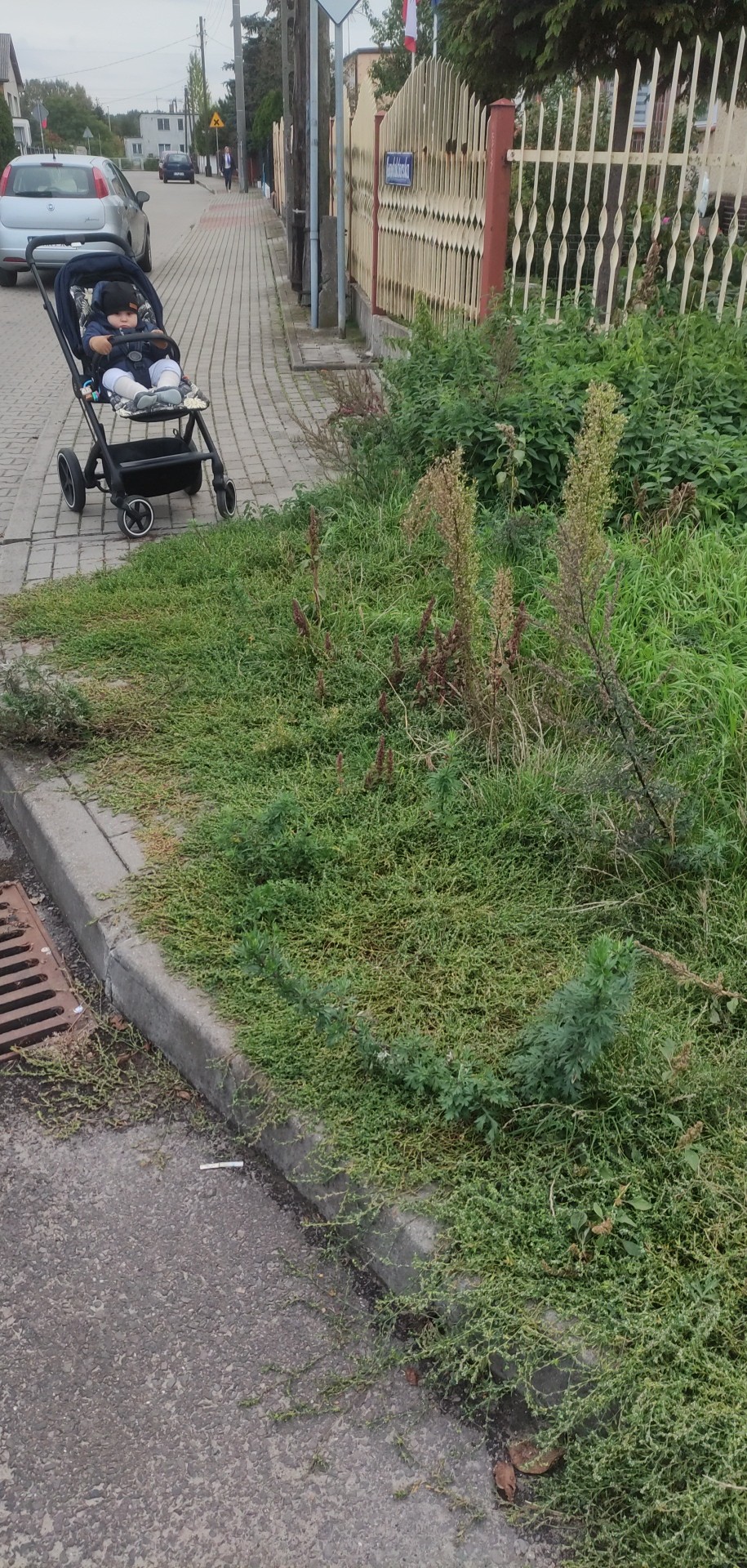 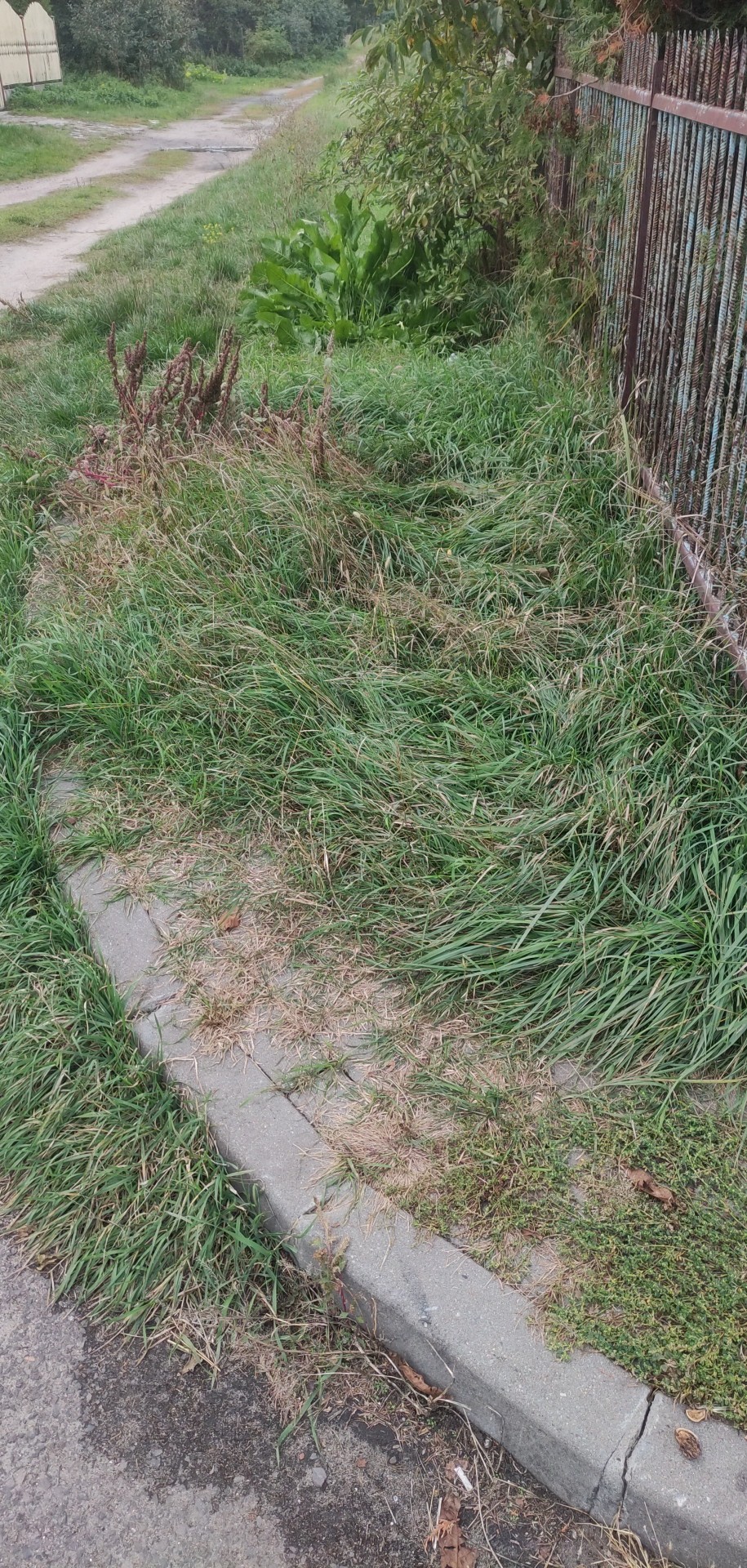 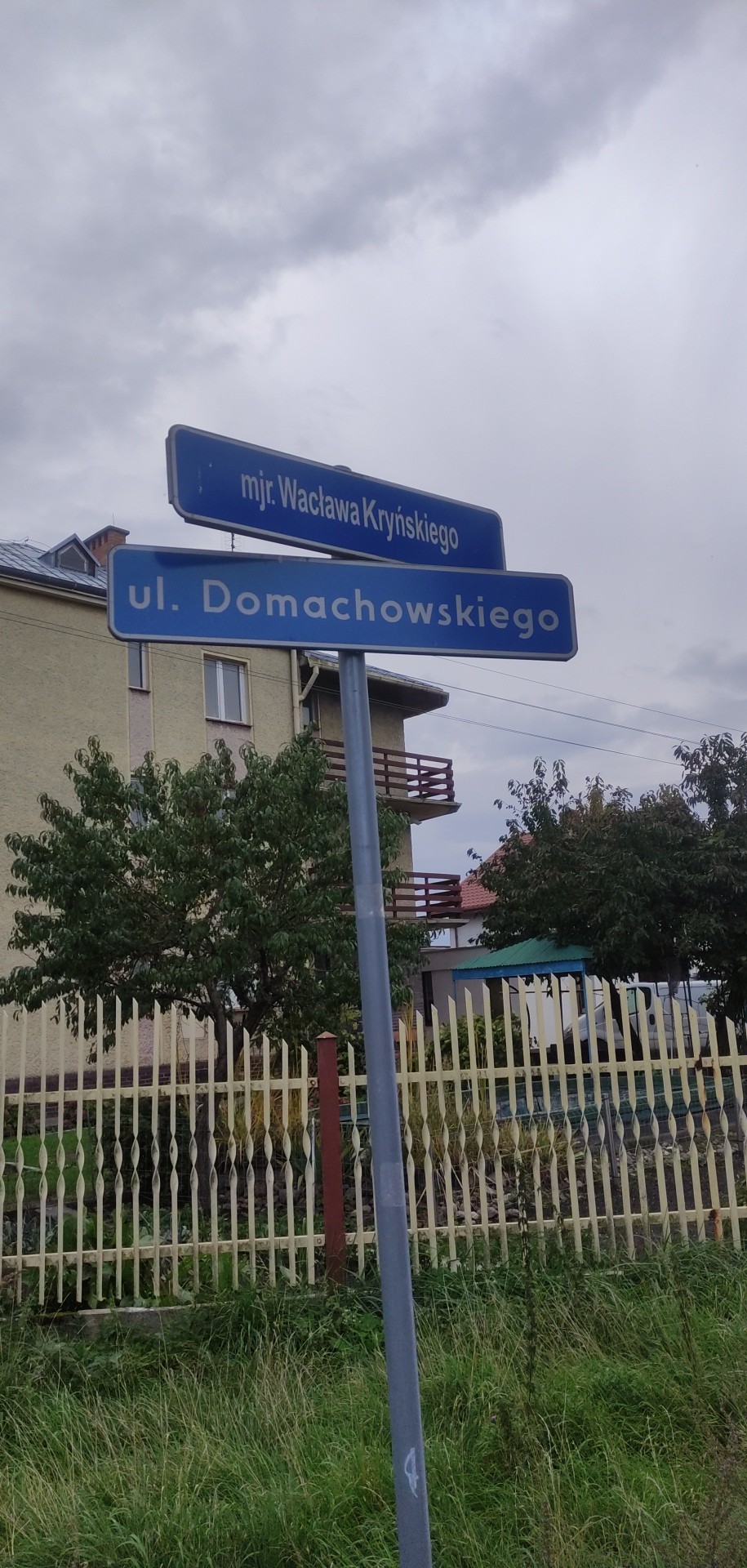 